KАРАР                                        № 32                        ПОСТАНОВЛЕНИЕ        24 февраль 2016 йыл                                                      24 февраля 2016 годаОб утверждении муниципальной программы «Патриотическое воспитание молодых граждансельского поселения Качегановский сельсовет муниципального района Миякинский район Республики Башкортостан на 2016-2018 годы»        В целях создания целостной системы патриотического воспитания граждан в Российской Федерации и в Республике Башкортостан, во исполнение распоряжения Правительства Российской Федерации от 18.12.2006 № 1760-р, постановления Правительства Республики Башкортостан № 311 от 30.10.2006 года постановляю:       1.Утвердить муниципальную программу «Патриотическое воспитание молодых граждан сельского поселения Качегановский сельсовет муниципального района Миякинский район Республики Башкортостан на 2016-2018 годы»  (приложение №1) и план мероприятий по патриотическому воспитанию (приложение 2).	       2. Постановление вступает в силу с момента его опубликования на информационном стенде в здании администрации сельского поселения и на официальном сайте в сети Интернет.3. Контроль исполнения постановления возложить на управляющего делами администрации сельского поселения Качегановский сельсовет Булатову М.Г.Глава сельского поселенияКачегановский сельсовет                                       Г.Р.КадыроваМуниципальная программа«Патриотическое воспитание молодых граждансельского поселения Качегановский сельсовет муниципального района Миякинский район Республики Башкортостан на 2016-2018 годы»Паспорт Программы1. Характеристика проблемы и обоснование необходимостиее решения программными методамиПрограмма реализует требования Стратегии государственной молодежной политики в Российской Федерации, утвержденной распоряжением Правительства Федерации от 18.12.2006 № 1760-р, постановления Правительства Республики Башкортостан № 311 от 30.10.2006  и разработана на основе нормативных правовых актов в сфере государственной молодежной политики.Разработка Программы обусловлена необходимостью формирования условий для поддержки, самореализации и гражданского становления молодых жителей сельского поселения в возрасте от 14 до 30 лет. Демографические тенденции современной России свидетельствуют о том, что в ближайшем будущем основным трудовым ресурсом страны будет молодежь. Следовательно, успешное социально-экономическое развитие как России в целом, так и ее регионов возможно только при эффективном использовании потенциала молодого поколения. Очевидно, что молодежь в значительной своей части обладает тем уровнем мобильности, интеллектуальной активности и здоровья, который выгодно отличает ее от других групп населения: и в качестве рабочей силы, и в качестве интеллектуального источника, и в качестве потребителей товаров и услуг, и в качестве наиболее приспосабливаемой к новым условиям группы населения. В то же время перед российским обществом стоит вопрос о необходимости минимизации издержек и потерь, которые несет Россия из-за целого ряда неудовлетворительных аспектов нынешнего положения молодежи.В сельском поселении проживает более 600 человек в возрасте от 14 до 30 лет (по состоянию на начало 2016 года). В образовательных учреждениях, расположенных на территории сельского поселения обучаются 75 школьников.На территории сельского поселения нет специализированных муниципальных учреждений молодежной социальной сферы. Работа с молодыми гражданами осуществляется в школах, сельских домах культуры, в спортивном хоккейном кружке.2. Цель и задачи Программы, сроки её реализацииОсновной целью реализации Программы является развитие системы патриотического воспитания граждан муниципального образования, способной на основе формирования патриотических чувств и сознания обеспечить решение задач по консолидации общества, упрочению единства и дружбы народов Российской Федерации, укреплению обороноспособности страны.Для достижения этой цели необходимо решить следующие задачи:формирование патриотических чувств и сознания граждан на основе исторических ценностей и роли России в судьбах мира, сохранении и чувства гордости за свою страну;воспитание личности гражданина - патриота Родины, способного встать на защиту государственных интересов страны;участие в реализации государственной политики в области военно-патриотического и гражданского воспитания детей и молодежи;воспитание чувства патриотизма, формирование у молодежи готовности к выполнению воинского долга.Данные цель и задачи Программы достигаются в течение 2016-2018 годов путем выполнения мероприятий, предусмотренных в приложении к Программе.3. Программные мероприятияСистема патриотического воспитания охватывает все уровни воспитательной деятельности, начиная с семьи, учебных заведений, трудовых, воинских и иных коллективов и заканчивая высшими органами государства. В системе патриотического воспитания важной составляющей является массовая патриотическая работа, организуемая и проводимая на постоянной основе государственными органами при активном участии СМИ, представителей ветеранских, молодежных и других общественных организаций.Программа включает мероприятия, предусматривающие решение конкретных вопросов поддержки молодежи по дальнейшему формированию условий гражданского становления, патриотического, духовно-нравственного воспитания молодежи, увековечению памяти защитников Отечества:пропаганда отечественной истории и культуры, развитие различных форм гражданско-патриотического воспитания в системе общего образования, в летних лагерях отдыха;взаимодействие со средствами массовой информации по обсуждению проблем патриотического воспитания с привлечением педагогов, воспитателей, ветеранов войны и труда, представителей культуры и искусства;поддержка деятельности молодежных общественных объединений, направленной на реставрацию, восстановление и содержание памятников истории, культуры и архитектуры, экологических зон. 4. Основные направления реализации ПрограммыПрограмма включает в себя несколько направлений:1. Гражданско-патриотическое, военно-патриотическое и нравственное воспитание.Патриотизм - это любовь к Родине, преданность своему Отечеству, стремление служить его интересам и готовность к его защите. Патриотизм проявляется в поступках и деятельности человека. Зарождаясь из любви к своей малой Родине, патриотические чувства поднимаются до общегосударственного патриотического сознания.В патриотизме гармонично сочетаются лучшие национальные традиции народа с преданностью к служению Отечеству. Недооценка патриотизма как важнейшей составляющей общественного сознания приводит к ослаблению экономических, духовных и культурных основ развития общества и государства.Составной частью патриотического воспитания является военно-патриотическое воспитание, направленное на формирование готовности к военной службе как особому виду государственной службы. Военно-патриотическое воспитание характеризуется специфической направленностью, глубоким пониманием каждым гражданином своей роли и места в служении Отечеству, высокой личной ответственностью за выполнение требований военной службы.В данном разделе содержатся мероприятия, служащие для воспитания у молодого поколения лучших духовных и моральных качеств человека и гражданина в духе уважения к истории и традициям нашей Родины. Также мероприятия данного раздела имеют целью воспитание у молодежи интереса к активному участию в общественной жизни своего поселения и района, направлены на экологическое воспитание, краеведческую работу и повышение социальной активности молодежи. Кроме этого, одним из важнейших направлений является краеведение. Изучение истории родного края способствует росту патриотического сознания, формирование гордости за место, в котором родился и вырос, где проходят учеба и трудовая деятельность. Краеведческие экскурсии, встречи с интересными людьми, посещение музеев - все это путь к повышению эффективности патриотического воспитания.Мероприятия данного раздела направлены также и на воспитание подрастающего поколения в духе лучших российских традиций, преданности и любви к Отечеству, стремления своими действиями служить его интересам, повышение престижа службы в рядах Вооруженных сил РФ. Изучение военной истории приведет к осознанию важности подвигов защитников Отечества, уважению к событиям боевой славы нашей страны. Кроме этого, для патриотического воспитания имеют большое значение мероприятия, рассчитанные на пропаганду военной службы, прикладных видов спорта.2. Пропаганда гражданственности и патриотизма через средства массовой информации. Информационное обеспечение в области патриотического воспитания.3. Координация деятельности общественных объединений и организаций в интересах патриотического воспитания.5. Ресурсное обеспечение ПрограммыОбщий объем средств, направляемых на реализацию мероприятий Программы, составляет 6 тысяч рублей. Источниками финансового обеспечения Программы являются средства бюджета сельского поселения. Объемы финансирования носят прогнозный характер и подлежат ежегодному уточнению при утверждении бюджета сельского поселения на соответствующий финансовый год исходя из возможностей бюджета и степени реализации мероприятий.Финансовые затраты на Программу составляют:6. Система организации контроля за исполнением ПрограммыОбщий контроль за исполнением Программы осуществляется главой администрации сельского поселения. Непосредственный контроль за выполнением мероприятий осуществляет управляющий администрации сельского поселения, курирующий данное направление.7. Ожидаемые результаты реализации ПрограммыРеализация мероприятий Программы позволит достичь положительной динамики роста патриотизма молодежи сельского поселения, возрождения духовности, социально-экономической и политической стабильности, укрепления национальной безопасности в целом, снижения участия молодежи сельского поселения  в противоправных действиях и акциях, повышения качественного уровня мероприятий гражданско-патриотической направленности и увеличения количества проведенных мероприятий патриотической направленности.Приложение №2 к постановлению главы  сельского поселенияКачегановский сельсовет муниципального района Миякинский район № 32 от 24.02.2016года                                                              План мероприятийпо патриотическому воспитанию граждан в сельском поселении Качегановский сельсовет  на 2016-2018 годы Башkортостан Республикаhы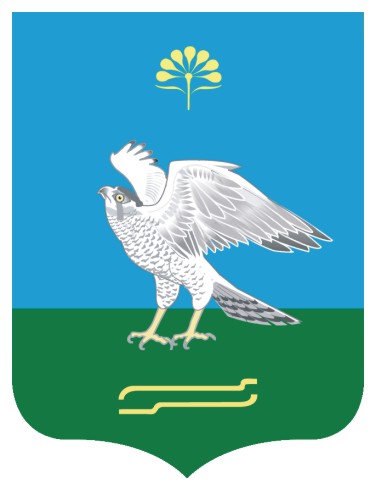 Миeкe районы муниципаль районыныn Кoсoгeн ауыл советы ауыл билeмehе ХакимиeтеАдминистрация сельского поселения Качегановский сельсовет муниципального района Миякинский район Республики БашкортостанБашkортостан РеспубликаhыМиeкe районы муниципаль районыныn Кoсoгeн ауыл советы ауыл билeмehе ХакимиeтеАдминистрация сельского поселения Качегановский сельсовет муниципального района Миякинский район Республики БашкортостанПриложение 1 кпостановлению главы   сельского поселения  Качегановский сельсоветот 24.02.2016 № 32Наименование ПрограммыМуниципальная целевая программа «Патриотическое воспитание молодых граждан сельского поселения Качегановский сельсовет муниципального района Миякинский район Республики Башкортостан на 2016- 2018 годы» (далее – Программа)Основание для разработки ПрограммыСтратегия государственной молодежной политики в Российской Федерации, утвержденная распоряжением Правительства Российской Федерации от 18.12.2006 № 1760-р;Устав сельского поселения Качегановский сельсовет муниципального района Миякинский район Республики БашкортостанЗаказчик ПрограммыАдминистрация сельского поселения Качегановский сельсоветРазработчик ПрограммыАдминистрация сельского поселения Качегановский сельсоветЦели ПрограммыЦелью реализации Программы является развитие системы патриотического воспитания граждан муниципального образования, способной на основе формирования патриотических чувств и сознания обеспечить решение задач по консолидации общества, упрочению единства и дружбы народов Российской Федерации, укреплению обороноспособности страныЗадачи ПрограммыДля достижения намеченных целей решаются следующие задачи:гражданско-патриотическое, военно-патриотическое и нравственное воспитание молодых граждан;пропаганда гражданственности и патриотизма через средства массовой информации; координация деятельности общественных объединений и организаций в интересах патриотического воспитания;воспитание чувства патриотизма, формирование у молодежи готовности к выполнению воинского долгаСроки реализации Программы2016-2018 годыИсполнители ПрограммыАдминистрация сельского поселения Качегановский сельсоветПеречень основных мероприятий ПрограммыПриложение к Программе. Объемы и источники финансирования ПрограммыОбъем финансирования Программы в 2016-2018 годах:всего – 6,0 тыс. руб., в том числе по годам:2016 год – 2,0 тыс. рублей;2017 год – 2,0 тыс. рублей;2018 год – 2,0 тыс. рублей;Ожидаемые результаты реализации ПрограммыКонечным результатом реализации Программы предполагается положительная динамика роста патриотизма молодежи сельского поселения, возрождение духовности, социально-экономической и политической стабильности, укрепление национальной безопасности в целом, снижение участия молодежи сельского поселения в противоправных действиях и акциях, повышение качественного уровня мероприятий гражданско-патриотической направленности и увеличение количества проведенных мероприятий патриотической направленностиКонтроль за реализацией ПрограммыКонтроль за реализацией Программы осуществляется Главой сельского поселения Качегановский сельсовет№ п/пНаименование раздела ПрограммыВсегоОбъем финансирования в 2016-2018 годах (тыс. руб.)Объем финансирования в 2016-2018 годах (тыс. руб.)Объем финансирования в 2016-2018 годах (тыс. руб.)№ п/пНаименование раздела ПрограммыВсего2016 год2017 год2018 год1.Гражданско-патриотическое, военно-патриотическое и нравственное воспитание6 тыс.2222.Пропаганда гражданственности и патриотизма через средства массовой информации----3.Координация деятельности общественных объединений и организаций в интересах патриотического воспитания----Итого6222№п/пНаименование мероприятияСроки исполненияОтветственные                   1.Совершенствование организации патриотического воспитания                   1.Совершенствование организации патриотического воспитания                   1.Совершенствование организации патриотического воспитания                   1.Совершенствование организации патриотического воспитания1.1Принимать активное участие при организации и проведении всех видов  районных конкурсов, направленных на патриотическое воспитание молодежи     2016-2018ггСпец. по раб.с молодежью, директор школы1.2Проведение праздника «Шежере байрамы» в населенных пунктах сельского поселения      2016-2018ггАдминистрация, школы1.3Проведение Дня призывникаежегодноСпец. по делам молодежи1.4Организация церемонии вручения паспортов 14 летним подросткам в рамках Всероссийской гражданско-патриотической акции «Мы граждане России!»По особому плануУправляющий делами администрации1.5Проведение «Уроков мужества» со школьниками с участием ветеранов, отличников боевой подготовки.    2016-2018ггОрганизаторы школ, спец. По работе с молодежью1.6Проведение тематических смотров-конкурсов, викторин     2016-2018ггСпец по раб.с молодежью1.7 Подготовка и проведение  спортивных соревнований и туристических мероприятий, спартакиад -смотра конкурса общеобразовательных школ по физической подготовке учащихся допризывного возраста- участие в районной эстафете «Спорт, здоровье, Победа», посвященной к Дню Победы    2016-2018ггСпец. по делам молодежи1.8Подготовка и проведение праздничных мероприятий, посвященных Победе в Великой Отечественной войне 1941-1945 годовПо отдельному плануАдминистрация 1.9Участие в подготовке и проведении районного слета юных патриотов России «Равнение на Победу» По отдельному плануАдминистрация1.10Подготовка и проведение мероприятий посвященных Дню защитника Отечества.     2016-2018ггАдминистрация1.11Проведение мероприятий Дню Республики По отдельному плануАдминистрация1.12Организация и проведение в музеях школ тематических выставок, циклов встреч с  Ветеранами Великой Отечественной войны, участниками локальных войн, других культурно-массовых мероприятий патриотической направленности, посвященных памятным датам Великой Отечественной войны 1941-1945годов, дням воинской славы.    2016-2018ггСпец. по делам молодежи, директора школ, заведующие  музеев 1.13Проведение мероприятий, посвященных Дню воинов интернационалистов      2016-2018ггСпец. по делам молодежи1.14Проведение мероприятий, посвященных  выводу воиск из Афганистана      2016-2018гг   Спец. по делам молодежи  2.  Совершенствование деятельности общественных организаций по патриотическому воспитанию граждан  2.  Совершенствование деятельности общественных организаций по патриотическому воспитанию граждан  2.  Совершенствование деятельности общественных организаций по патриотическому воспитанию граждан2.1Организация и проведение в МОБУ СОШ и МОБУ НОШ ( с.с. Качеганово, Новые Ишлы ) уроков мужества с участием ветеранов армии и флота, отличников боевой подготовки, встреч военнослужащих с учащимися под девизом «Сыны Отечества»   2016-2018ггДиректора школ2.2Организация и проведение в школах мероприятия совместно с ветеранами Великой Отечественной войны 1941-1945годов, участников боевых действий и локальных конфликтов.  2016-2018ггДиректора школ2.3  Проведение мероприятий по увековечению памяти защитников Отечества, погибших в годы Великой Отечественной войны 1941-1945годов, в целях сохранения преемственности поколений   2016-2018ггАдминистрация2.4Посадка деревьев в честь 65-летия Победы Аллея памяти с участием школьников, ветеранов.2016-2018ггАдминистрация 3. Использование государственных символов Российской Федерации и Республики Башкортостан в целях патриотического воспитания граждан 3. Использование государственных символов Российской Федерации и Республики Башкортостан в целях патриотического воспитания граждан 3. Использование государственных символов Российской Федерации и Республики Башкортостан в целях патриотического воспитания граждан3.1Проведение работы с детьми, подростками и молодежью по изучению и популяризации государственных символов Российской Федерации и Республики Башкортостан2016-2018ггДиректора школ3.2Оформление в МОБУСОШ и МОБУ ООШ информационных стендов с использованием государственной символики Российской Федерации и Республики Башкортостан 2016-2018Директора школ